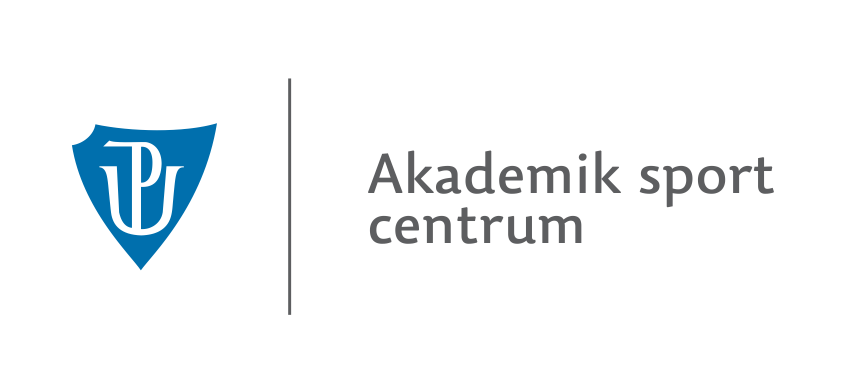 Akademik sport centrum Univerzity Palackého v OlomouciU Sportovní haly 2a, 779 00 Olomoucwww.akademikolomouc.cz, www.letodeti.cz,Facebook – Brigády – Akademik sport centrum; tel: 585 636 451, 775 912 040; e-mail: asc@upol.czStručná pracovní náplň jednotlivých funkcí na příměstských táborech ASC UPVedoucí určí koncepci týdne – základem je promyšlený a připravený program, který by měl gradovat od prvního do posledního dne. Měly by být zastoupeny různorodé činnosti s převahou pohybových (sportovní, hudební, výtvarné, přírodovědné atd.). Velmi důležitý je motivační příběh, který se prolíná celým týdnem.Harmonogram dne:7:30 – 8:00 příchod dětí 8:00 začátek programudo 10:00 dopolední svačinaobědpolední klid – odpočinková, klidová aktivita, Mrňousci spído 14:00 odpolední svačina15:30 – 16:00 rozchod dětíVedoucí oddílu „Předškoláků“  - od 18 letPřipravuje tematicky zaměřený týden pro děti od 3 do 5 letVšeobecná témata – pohádková, o zvířátkách, animované seriály, sportovníSpecializovaná témata – zpívánky, angličtina, tancování, sportovní (název upravit poutavě ve spojení např. s pohádkou Výtvarné tvoření/Výtvarka s prasátkem Pepou). Specializace turnusu (např. tancování) během dne probíhá většinou cca hodinu dopoledne a hodinu odpoledne – lze přizpůsobit situaci. Kromě specializace je samozřejmostí další kvalitní program v podobě aktivit pohybových a sportovních, výtvarných činností, hudebních apod., vše formou her a soutěží POZOR! Předškolní děti vyžadují specifickou péči a neustálý dohled při všech činnostech, a dopomoc při sebeobsluze!Vedoucí oddílu „Léta dětí“ s vlastní specializací - od 18 let  Připravuje tematicky zaměřený týden pro děti od 6 do 10 letVšeobecná témata – pohádková, dobrodružnáSpecializovaná témata – dle Vašeho zaměření - sportovní, taneční, umělecké a další (název upravit poutavě např. specializace film – Váš název „Film - Hurá do Hollywoodu“). Specializace turnusu (např. mažoretky) během dne probíhá většinou cca hodinu a půl dopoledne a hodinu a půl odpoledne – lze přizpůsobit situaci, počasí, únavě dětí… Kromě specializace je samozřejmostí další kvalitní program v podobě her, soutěží, výtvarných činností, sportovních činností, hudebních aktivit, poznávání přírody apod. Vedoucí oddílu „Léta teenagerů“  - od 18 letPřipravuje tematicky zaměřený týden pro děti od 11 do 16 let. Viz bod 2. Vedoucí týdne u turnusu s trenérem (např. lanové aktivity, tenis, fotbal, florbal, koně…)Vedoucí připravují kvalitní doprovodný program, který by měl obsahovat jinou činnost než sportovní tréninky – např. kvízy k tématu specializace, hry, soutěže, výtvarné činnosti, jiné pohybové a sportovní činnosti, hudební aktivity, poznávání přírody apod.   Pokud je potřeba, jsou k dispozici trenérům, v opačném případě si připravují další program.Profesionální specialista – trenérVede kvalitní a profesionální tréninky dopoledne i odpoledne (cca 3-4 hodiny denně). Zdravotník  - od 18 letOšetřuje úrazy, kontroluje stav lékárničky. Průběžně fotí a dává foto na web, upravuje a doplňuje web Léta dětí, graficky zpracovává diplomy, tiskne diplomy všem oddílům, pomáhá s administrativními úkoly aj. Pomocný instruktor  - od 16 letAsistuje vedoucímu, plní jeho pokyny, chystá hry, má zásobu svých vlastních her a aktivit pro děti. Instruktor je předem přiřazen ke konkrétnímu oddílu, ale v případě malého počtu dětí v oddíle může být těsně před zahájením týdne přeřazen jinam.Pomocný instruktor + zároveň trenér - od 16 letStejné povinnosti viz bod 7. a bod 5. Pomocník „Ferda mravenec“ - od 16 letStará se především o areál „Mrňouskova“ (prostor pro předškoláky), je k dispozici zdravotníkovi, pracovníkům ASC. Plní různé úkoly dle potřeby a situace. Pracovní doba 7:00 - 16:30 hod. Skladník (pouze muži) - od 16 letStará se o areál, o sklad materiálu, připravuje pití, vydává svačiny, uklízí šatny, stany – přístřešky. Skladník musí být manuálně zručný a pracovitý. Pracovní doba 7:00 - 16:30 hod.1.Vedoucí oddílu „Předškoláků“  - od 18 let2.Vedoucí oddílu „Léta dětí“  - od 18 let3.Vedoucí oddílu  „Léta teenagerů“  - od 18 let4.Vedoucí týdne u turnusu s trenérem - od 18 let5.Profesionální specialista – trenér – od 18 let6.Zdravotník  - od 18 let7.Pomocný instruktor - od 16 let8.Pomocný instruktor + zároveň trenér - od 16 let9.Pomocník „Ferda mravenec“ - od 16 let10.Skladník  (pouze muži) - od 16 let